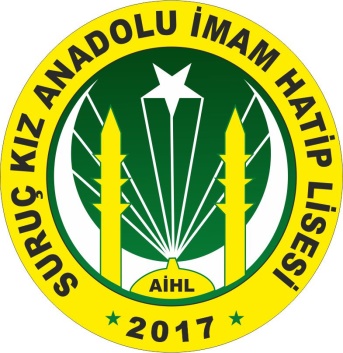 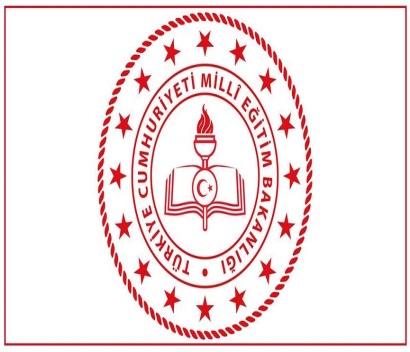 SURUÇ KIZ ANADOLU İMAM HATİP LİSESİ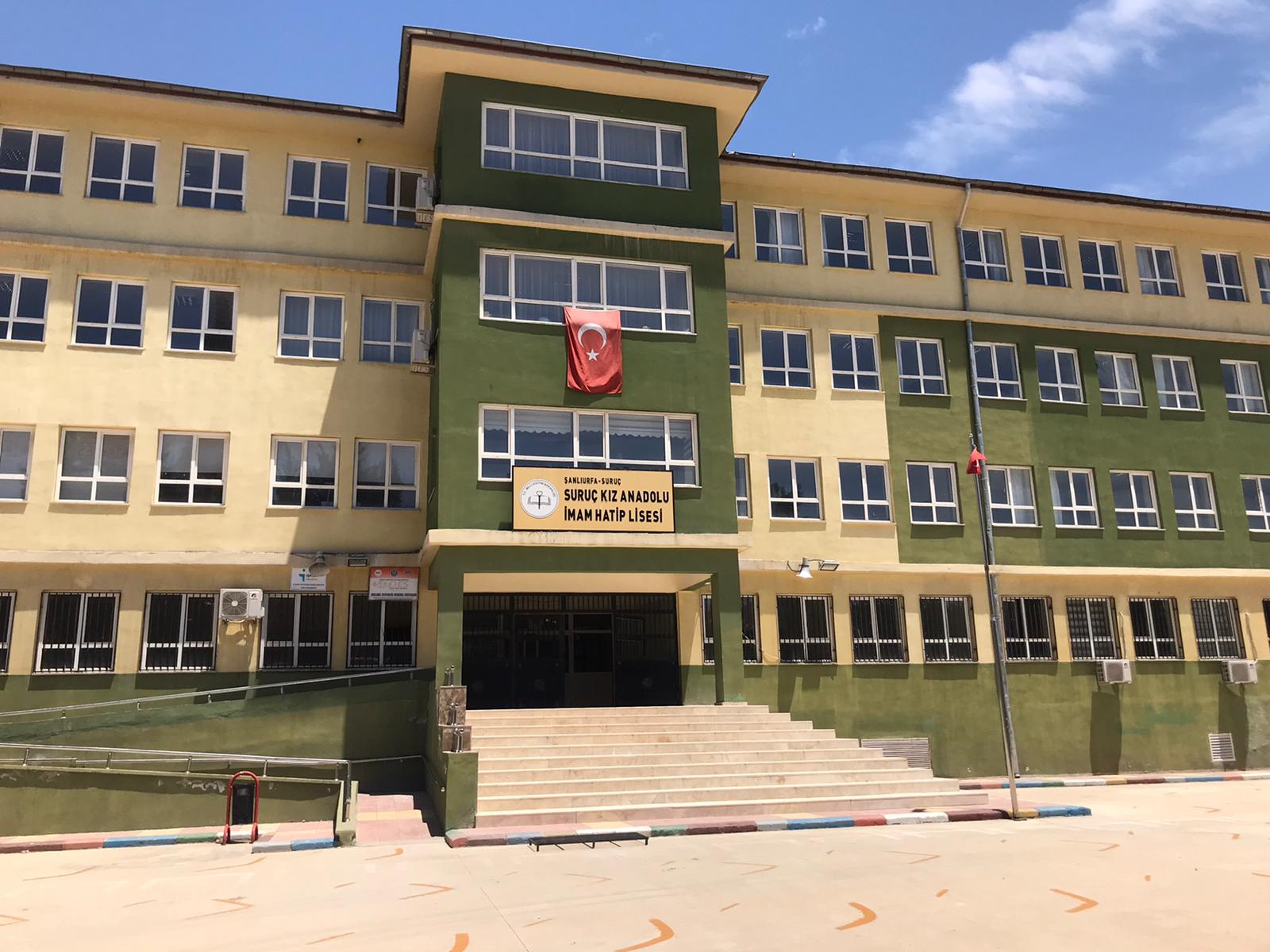 Kurum kodu: 762262İletişim: 0414 612 0364Adres: Aydın mah. Karayolu cad. no:114Suruç / Şanlıurfa